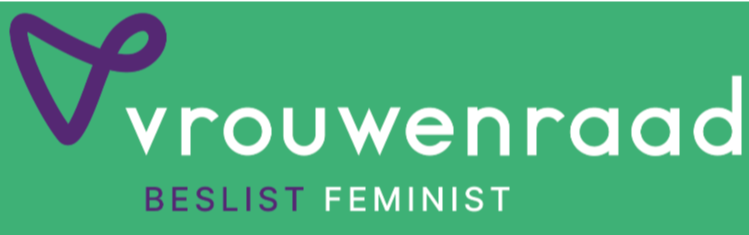 Teken de petitie hier 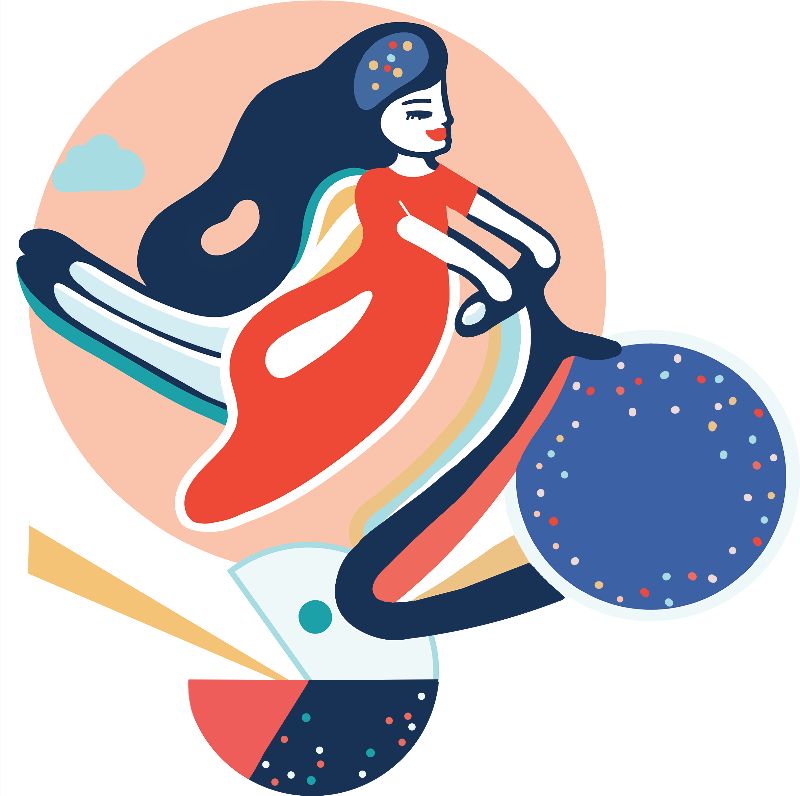 Back to school & back to work. Na de zomervakantie hebben we je weer heel wat te vertellen. Lees snel verder! 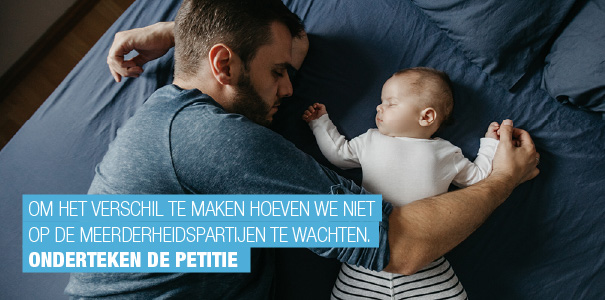 Teken de petitie hier 